                            Российская  Федерация                                                 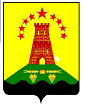 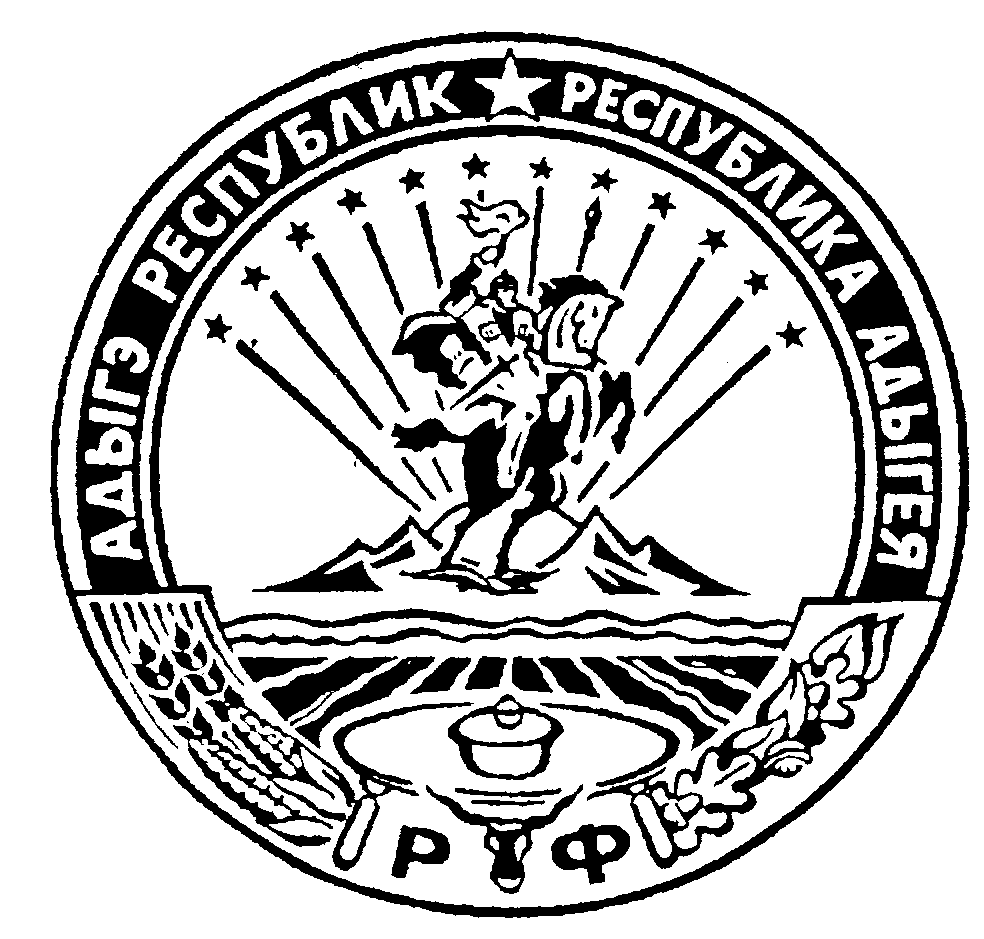                                Республика Адыгея                                                          Администрация муниципального образования                    «Дукмасовское сельское поселение»         _____________________________________________________________________________             х.Дукмасов                                                                                                       31.08.2017г.                                                                                                                            №  19-п ПОСТАНОВЛЕНИЕ администрации муниципального образования«Дукмасовское сельское поселение».О присвоении адреса жилому дому                 В соответствии со ст. 11 Земельного кодекса РФ, руководствуясь п. 21 ст.14 Федерального закона № 131-ФЗ от 06.01.2003г. «Об общих принципах организации местного самоуправления в РФ», Уставом МО «Дукмасовское сельское поселение», с согласия собственника Гасанова С.Б.,  администрация муниципального образования «Дукмасовское сельское поселение»   п о с т а н о в л я е т: 1. Присвоить адрес жилому дому, с кадастровым № 01:07:1600020:10, расположенному по адресу: х. Мокроназаров, ул.Набережная № 25. 2. Направить настоящее постановление в порядке информационного взаимодействия в Управление Росреестра по Республике Адыгея и ФГБУ «Федеральная кадастровая палата Росреестра» по Республике Адыгея. 3. Специалисту по земельно-имущественным отношениям администрации МО «Дукмасовское сельское поселение» внести присвоенный адрес в реестр ФИАС.       Глава муниципального образования      «Дукмасовское сельское поселение»                                 Шикенин В.П